                                                                                    Choszczno 29-05-2018 r.	ZAPYTANIE NR 1 I ODPOWIEDŹDotyczy: Nr sprawy nr: 1/ZP/WÓZ-LAM/18 – Dostawa wózka do transportu pacjentów, lampy diagnostyczno- zabiegowej, lampy zabiegowej  dla SPZOZ w Choszcznie.Dotyczy pakietu nr 2 – lampa diagnostyczno-zabiegowa mobilna:Czy Zamawiający wyrazi zgodę na zaoferowanie lampy wyposażonej w podstawę jak na poniższej wizualizacji wyposażonej w 5 kółek (co najmniej trzy z blokadą)? - dotyczy l.p.2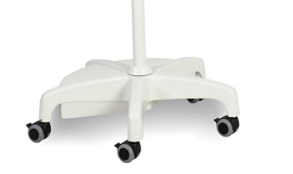 Czy Zamawiający wyrazi zgodę na zaoferowanie lampy wyposażonej w ramię uchylne i obrotowe o długości 800 mm? - dotyczy l.p. 4Czy Zamawiający wyrazi zgodę na zaoferowanie lampy z możliwością regulacji wysokości oprawy w zakresie 740 mm? - dotyczy l.p. 5Czy Zamawiający wyrazi zgodę na zaoferowanie lampy o natężeniu oświetlenia 60 000 lux? – dotyczy l.p. 6Czy Zamawiający wyrazi zgodę na zaoferowanie lampy o stałej średnicy pola 240 mm? – dotyczy l.p. 9Czy Zamawiający wyrazi zgodę na zaoferowanie lampy z ilością diod LED = 36 w oprawie? – dotyczy l.p. 10Czy Zamawiający wyrazi zgodę na zaoferowanie lampy o średnicy kopuły 360mm? – dotyczy l.p. 13ODPOWIEDŹ pkt. 1-7: Zamawiający wyraża zgodę